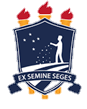 UNIVERSIDADE FEDERAL RURAL DE PERNAMBUCONINTER-INSTITUTO IPÊ UFRPEINSCRIÇÕES HOMOLOGADAS DO EDITAL IPÊ TELETANDEM 2020HOMOLOGADOS PARA INGLÊSHOMOLOGADOS PARA ESPANHOL	Ordem das entrevistas TELETANDEM 2020	Atenção!Todos os homologados pela banca para as vagas de língua espanhola serão entrevistados pela banca no dia 25 de setembro de 2020 às 10:30h.Todos os homologados para as vagas de língua inglesa serão entrevistados pela banca seguindo a ordem e as datas abaixo:Dia 25 de setembro de 2020 às 10:30h do candidato 01 ao 06.Dia 25 de setembro de 2020 às 14:30h do candidato 07 ao 12.Dia 28 de setembro de 2020 às 10:30h do candidato 13 ao 19.Dia 28 de setembro de 2020 às 14:30h do candidato 20 ao 27.NOME CPF1-Diana Belem Guimaraes Silva082.025.884-992-Diego Tacio Barbosa dos Santos700.893.074-703-Erik Barbosa Casal021.285.294-924-Giovanni Marques Presbitero107.382.794-125-Guilherme Arruda Cesar097.226.864-296-Heliwelton do Amaral Clemente093.251.834-637-Ingrid Trajano de Lima Ramos096.169.234-048-Jayro Lisdiel da Silva Santos127.740.684-799-Khrys Kathyllen da Silva de Medeiros133.267.504-2010-Michel Arruda Lopes de Araújo067.271.454-0711-Natália Fabiana Lima de Queiroz111.115.514-3012-Príscilla Amarante de Lima051.904.094-5713-Reydilla Maria Santos de Lima119.214.644-1014-Salvia de Medeiros Souza702.628.144-5515-Stefany de Araújo Oliveira094.411.794-5016-Vandressa Arruda do Nascimento106.941.594-4117-Wagner Vidal Xavier da Silva089.660.764-0818-Amanda Thaís Ferreira da Silva082.794.024-6219-Séfora Micaela Fernandes de Mélo065.196.194-7720-Mayara Lopes de Freitas Lima071.466.214-3021-Alanis Isabele Souza de Castro114.769.464-8522-Maria Eduarda Borges de Almeida703.413.474-0023-Amanda Batista da Silva Santos115.622.384-9324-Beatriz Carse Alcover053.39.8101-8625-Patrícia Barbosa Alves de Souza119.665,534-0426-Wenderson de Souza Leonardo 113.664.364-8227-Emília Ferreira Ribeiro109.417.784-95NOME CPF1-Bruno Fernando da Silva Oliveira037.247.624-452-Josemar dos Santos Ferreira075.695.224-783-Lilliane de Almeira Silva073.941.844-044-Taciana de Moura Alexandre105.085.244-315-Taile Katiele Souza de Jesus040.107.255-086-Mariana Erika Soares da Silva075.253.754-70